RAMO GENERAL 33, APORTACIONES FEDERALES PARA ENTIDADES FEDERATIVAS Y MUNICIPIOS.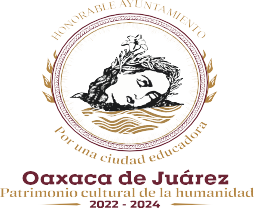 FONDO III, “FONDO PARA LA INFRAESTRUCTURA SOCIALMUNICIPAL Y DE LAS DEMARCACIONES TERRITORIALES DEL DISTRITO FEDERAL”ACTA DE ENTREGA – RECEPCIÓN DE OBRA EJERCICIO 2022EN LA CALLE PIPILA, COLONIA ADOLFO LOPEZ MATEOS, AGENCIA MUNICIPAL DE SANTA ROSA PANZACOLA, DEL MUNICIPIO DE OAXACA DE JUÁREZ, DISTRITO DEL CENTRO, ESTADO DE OAXACA; SIENDO LAS 15:00 HORAS DEL DIA 15 DE MARZO DEL AÑO DOS MIL VEINTITRES, REUNIDOS EN EL LUGAR DE LA OBRA, LA C. LAURA PATRICIA GARCÍA HERNÁNDEZ EN SU CARÁCTER DE ADMINISTRADOR UNICO DE LA EMPRESA "CONSTRUCTORA MÉXICO DE PROYECTOS INTELIGENTES DE LA NUEVA GENERACIÓN S.A. DE C.V."; LOS CC. ING. ARMANDO CRUZ MENDOZA, ARQ. PAOLA DOLORES ALDERETE ESCOBAR Y ARQ. ALEJANDRO SABÁS BAUTISTA HERNÁNDEZ. EN SU CARÁCTER DE DIRECTOR DE OBRAS PÚBLICAS Y MANTENIMIENTO, JEFA DE DEPARTAMENTO DE CONSTRUCCIÓN  DE OBRA CONTRATADA, Y EL RESIDENTE DE LA OBRA, RESPECTIVAMENTE INTEGRANTES DEL H. AYUNTAMIENTO DE OAXACA DE JUÁREZ; Y LOS CC. EFRAÍN CRUZ ARELLANES, SUSANA CHAVEZ HERNÁNDEZ Y  MOISES EFRAÍN  HERNANDEZ MALDONADO EN SU CARACTER DE PRESIDENTE, SECRETARIA Y VOCAL DEL COMITE DE OBRA RESPECTIVAMENTE, LLEVAN A CABO EL ACTO DE ENTREGA-RECEPCIÓN DE LA EJECUCIÓN DE LA OBRA: “CONSTRUCCIÓN DE PAVIMENTO CON CONCRETO HIDRÁULICO AGENCIA MUNICIPAL DE SANTA ROSA PANZACOLA, COLONIA ADOLFO LOPEZ MATEOS, CALLE PIPILA".RAMO GENERAL 33, APORTACIONES FEDERALES PARA ENTIDADES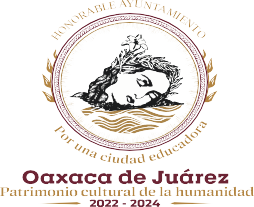 FEDERATIVAS Y MUNICIPIOS.FONDO III, “FONDO PARA LA INFRAESTRUCTURA SOCIALMUNICIPAL Y DE LAS DEMARCACIONES TERRITORIALES DEL DISTRITO FEDERAL”ACTA DE ENTREGA – RECEPCIÓN DE OBRA EJERCICIO 2022UNA VEZ VERIFICADA LA OBRA MEDIANTE RECORRIDO E INSPECCIÓN POR LAS PARTES QUE INTERVIENEN EN ESTE ACTO, SE CONCLUYE QUE LA OBRA SE ENCUENTRA TOTALMENTE TERMINADA Y FUNCIONANDO DE ACUERDO CON LA FINALIDAD Y DESTINO DE SU EJECUCIÓN SEGÚN LAS ESPECIFICACIONES DEL PROYECTO E INVERSIÓN EJERCIDA Y ES RECIBIDA POR LA UNIDAD RESPONSABLE DE SU OPERACIÓN, CONSERVACIÓN Y MANTENIMIENTO.LA PRESENTE ACTA NO EXIME A LA C. LAURA PATRICIA GARCÍA HERNÁNDEZ EN SU CARÁCTER DE ADMINISTRADOR UNICO DE LA EMPRESA " CONSTRUCTORA MÉXICO DE PROYECTOS INTELIGENTES DE LA NUEVA GENERACIÓN, S.A. DE C.V." RESPONSABLE DE SU EJECUCIÓN, DE LOS DEFECTOS O VICIOS OCULTOS QUE RESULTEN EN LA MISMA, OBLIGANDOSE A CORREGIR LAS DEFICIENCIAS DETECTADAS SIN COSTO ALGUNO PARA EL MUNICIPIO.NO HABIENDO OTRO ASUNTO QUE TRATAR, SE DA POR CONCLUIDO EL PRESENTE ACTO SIENDO LAS 15:20 HORAS, DEL MISMO DÍA Y FECHA DE SU INICIO, FIRMANDO AL CALCE Y AL MARGEN DE CONFORMIDAD CON EL CONTENIDO DE LA MISMA, LOS QUE EN ELLA INTERVINIERON.ENTREGA LA OBRA:                                                                                                        C. LAURA PATRICIA GARCÍA HERNÁNDEZ                                                                                                                                                   ADMINISTRADOR UNICO                                                                                                                                                      CONSTRUCTORA MÉXICO DE PROYECTOS INTELIGENTES                                                                                                            DE LA NUEVA GENERACIÓN, S.A. DE C.V.ING. ARMANDO CRUZ MENDOZA DIRECTOR DE OBRAS PÚBLICAS Y MANTENIMIENTOARQ. PAOLA DOLORES ALDERETE ESCOBAR JEFA DE DEPARTAMENTO DE CONSTRUCCIÓN DE OBRA CONTRATADAC. ARQ. ALEJANDRO SABÁS BAUTISTA HERNÁNDEZ. RESIDENTE DE OBRAPOR EL COMITÉ DE OBRA                               C. EFRAÍN CRUZ ARELLANES       PRESIDENTE               C. SUSANA CHÁVEZ HERNÁNDEZ.                                      SECRETARIA      C. MOISES EFRAIN HERNÁNDEZ MALDONADO                                 VOCALUBICACIÓN:No.NOMBREESTADO:020OAXACAREGION:008VALLES CENTRALESDISTRITO:19CENTROMUNICIPIO:067OAXACA DE JUÁREZLOCALIDAD:1201AGENCIA MUNICIPAL DE SANTA ROSA PANZACOLADATOS GENERALESDATOS GENERALESDATOS GENERALESDATOS GENERALESFUENTE DE FINANCIAMIENTO:RAMO GENERAL 33, APORTACIONES FEDERALES PARA ENTIDADES FEDERATIVAS Y MUNICIPIOS PARA ELEJERCICIO FISCAL 2022RAMO GENERAL 33, APORTACIONES FEDERALES PARA ENTIDADES FEDERATIVAS Y MUNICIPIOS PARA ELEJERCICIO FISCAL 2022RAMO GENERAL 33, APORTACIONES FEDERALES PARA ENTIDADES FEDERATIVAS Y MUNICIPIOS PARA ELEJERCICIO FISCAL 2022FONDO:III, “FONDO PARA LA INFRAESTRUCTURA SOCIAL MUNICIPAL Y DE LAS DEMARCACIONES TERRITORIALES DEL DISTRITO FEDERAL"III, “FONDO PARA LA INFRAESTRUCTURA SOCIAL MUNICIPAL Y DE LAS DEMARCACIONES TERRITORIALES DEL DISTRITO FEDERAL"III, “FONDO PARA LA INFRAESTRUCTURA SOCIAL MUNICIPAL Y DE LAS DEMARCACIONES TERRITORIALES DEL DISTRITO FEDERAL"FINALIDAD:2.- DESARROLLO SOCIALFUNCIÓN:2.2.- VIVIENDA Y SERVICIOS A LA COMUNIDADSUB-FUNCIÓN:2.2.1.- URBANIZACIÓNOFICIO DE APROBACIÓN DEL EJERCICIO DE LOS RECURSOS No:FISMDF/071/2022DE FECHA:29 DE JULIO DEL 2022CONVENIO MODIFICATORIO No.DCSyCOP/FIII 071/CM-01/2022DE FECHA:27 DE FEBRERO DE 2023CONVENIO DE DIFERIMIENTO DEL PERIODO DE EJECUCIÓN No:    DCSyCOP/FIII 071/CD/2022DE FECHA:                             28 DE NOVIEMBRE DE 2022CLAVE PRESUPUESTAL No.:30305-2210504K25040141-61412-2533322IMPORTE AUTORIZADO:$2,480,987.86MODALIDAD DE EJECUCION:CONTRATOCONTRATO No.:DCSYCOP/FIII 071/2022DE FECHA:31 DE OCTUBRE DEL 2022FECHA DE INICIO REAL:29 DE NOVIEMBRE DEL 2022FECHA DE TERMINACIÓN:02 DE MARZO DEL 2023METAS INICIALES AGEB O806:1,303.76 M2METAS ALCANZADAS:1,295.78 M2METAS INICIALES AGEB O810:285.73 M2METAS ALCANZADAS:357.20 M2BENEFICIARIOS AGEB O806:1,245 PERSONAS1,245 PERSONAS1,245 PERSONAS403.67 M2BENEFICIARIOS AGEB O810:318 PERSONAS318 PERSONAS318 PERSONAS403.67 M2DESCRIPCIÓN DEL PROYECTO:ESTA OBRA CONSISTIÓ EN LA PAVIMENTACIÓN CON CONCRETO HIDRAULICO EN LA AGEB 0806 DE 1,295.78 M2  EN CALLE PIPILA, REALIZANDOSE LAS SIGUIENTES PARTIDAS, DEMOLICIÓN DE CONCRETO HIDRAULICO DE 15 CMS ,  TRAZO Y NIVELACIÓN DEL TERRENO, CORTE  CON MEDIOS MECANICOS EN MATERIAL TIPO III,  AFINE Y COMPACTADO DE TERRENO NATURAL, CONSTRUCCIÓN DE BASE PARA PAVIMENTO, CONCRETO HIDRAULICO PARA LOSA DE PAVIMENTO CON ESPESOR DE 15 CMS, PASO PEATONAL ELABORADO CON CONCRETO HIDRAULICO RENIVELACIÓN DE POZO DE VISITA DE 0.00 A 0.25 CMS ARRIBA DEL NIVEL ORIGINAL, LIMPIEZA GENERAL DE LA OBRA, ACARREO EN CAMION VOLTEO FUERA DE LA OBRA A TIRO LIBRE. EN LA AGEB 0810 DE 357.20 M2  EN CALLE PIPILA, REALIZANDOSE LAS SIGUIENTES PARTIDAS, DEMOLICIÓN DE CONCRETO HIDRAULICO DE 15 CMS ,  TRAZO Y NIVELACIÓN DEL TERRENO, CORTE  CON MEDIOS MECANICOS EN MATERIAL TIPO III,  AFINE Y COMPACTADO DE TERRENO NATURAL, CONSTRUCCIÓN DE BASE PARA PAVIMENTO, CONCRETO HIDRAULICO PARA LOSA DE PAVIMENTO CON ESPESOR DE 15 CMS, PASO PEATONAL ELABORADO CON CONCRETO HIDRAULICO RENIVELACIÓN DE POZO DE VISITA DE 0.00 A 0.25 CMS ARRIBA DEL NIVEL ORIGINAL, LIMPIEZA GENERAL DE LA OBRA, ACARREO EN CAMION VOLTEO FUERA DE LA OBRA A TIRO LIBRE. ESTA OBRA CONSISTIÓ EN LA PAVIMENTACIÓN CON CONCRETO HIDRAULICO EN LA AGEB 0806 DE 1,295.78 M2  EN CALLE PIPILA, REALIZANDOSE LAS SIGUIENTES PARTIDAS, DEMOLICIÓN DE CONCRETO HIDRAULICO DE 15 CMS ,  TRAZO Y NIVELACIÓN DEL TERRENO, CORTE  CON MEDIOS MECANICOS EN MATERIAL TIPO III,  AFINE Y COMPACTADO DE TERRENO NATURAL, CONSTRUCCIÓN DE BASE PARA PAVIMENTO, CONCRETO HIDRAULICO PARA LOSA DE PAVIMENTO CON ESPESOR DE 15 CMS, PASO PEATONAL ELABORADO CON CONCRETO HIDRAULICO RENIVELACIÓN DE POZO DE VISITA DE 0.00 A 0.25 CMS ARRIBA DEL NIVEL ORIGINAL, LIMPIEZA GENERAL DE LA OBRA, ACARREO EN CAMION VOLTEO FUERA DE LA OBRA A TIRO LIBRE. EN LA AGEB 0810 DE 357.20 M2  EN CALLE PIPILA, REALIZANDOSE LAS SIGUIENTES PARTIDAS, DEMOLICIÓN DE CONCRETO HIDRAULICO DE 15 CMS ,  TRAZO Y NIVELACIÓN DEL TERRENO, CORTE  CON MEDIOS MECANICOS EN MATERIAL TIPO III,  AFINE Y COMPACTADO DE TERRENO NATURAL, CONSTRUCCIÓN DE BASE PARA PAVIMENTO, CONCRETO HIDRAULICO PARA LOSA DE PAVIMENTO CON ESPESOR DE 15 CMS, PASO PEATONAL ELABORADO CON CONCRETO HIDRAULICO RENIVELACIÓN DE POZO DE VISITA DE 0.00 A 0.25 CMS ARRIBA DEL NIVEL ORIGINAL, LIMPIEZA GENERAL DE LA OBRA, ACARREO EN CAMION VOLTEO FUERA DE LA OBRA A TIRO LIBRE. ESTA OBRA CONSISTIÓ EN LA PAVIMENTACIÓN CON CONCRETO HIDRAULICO EN LA AGEB 0806 DE 1,295.78 M2  EN CALLE PIPILA, REALIZANDOSE LAS SIGUIENTES PARTIDAS, DEMOLICIÓN DE CONCRETO HIDRAULICO DE 15 CMS ,  TRAZO Y NIVELACIÓN DEL TERRENO, CORTE  CON MEDIOS MECANICOS EN MATERIAL TIPO III,  AFINE Y COMPACTADO DE TERRENO NATURAL, CONSTRUCCIÓN DE BASE PARA PAVIMENTO, CONCRETO HIDRAULICO PARA LOSA DE PAVIMENTO CON ESPESOR DE 15 CMS, PASO PEATONAL ELABORADO CON CONCRETO HIDRAULICO RENIVELACIÓN DE POZO DE VISITA DE 0.00 A 0.25 CMS ARRIBA DEL NIVEL ORIGINAL, LIMPIEZA GENERAL DE LA OBRA, ACARREO EN CAMION VOLTEO FUERA DE LA OBRA A TIRO LIBRE. EN LA AGEB 0810 DE 357.20 M2  EN CALLE PIPILA, REALIZANDOSE LAS SIGUIENTES PARTIDAS, DEMOLICIÓN DE CONCRETO HIDRAULICO DE 15 CMS ,  TRAZO Y NIVELACIÓN DEL TERRENO, CORTE  CON MEDIOS MECANICOS EN MATERIAL TIPO III,  AFINE Y COMPACTADO DE TERRENO NATURAL, CONSTRUCCIÓN DE BASE PARA PAVIMENTO, CONCRETO HIDRAULICO PARA LOSA DE PAVIMENTO CON ESPESOR DE 15 CMS, PASO PEATONAL ELABORADO CON CONCRETO HIDRAULICO RENIVELACIÓN DE POZO DE VISITA DE 0.00 A 0.25 CMS ARRIBA DEL NIVEL ORIGINAL, LIMPIEZA GENERAL DE LA OBRA, ACARREO EN CAMION VOLTEO FUERA DE LA OBRA A TIRO LIBRE. ESTRUCTURA FINANCIERAESTRUCTURA FINANCIERAESTRUCTURA FINANCIERAESTRUCTURA FINANCIERAAPORTACIONES Y TRANSFERENCIASIMPORTE CONTRATADOIMPORTE EJERCIDOSALDOAPORTACIÓN MUNICIPAL (RAMO 33 FONDO III)$ 2,408,692.74$ 2,408,692.74$	-APORTACIÓN ESTATAL$ 2,408,692.74$ 2,408,692.74$	-RECURSOS FISCALES DEL MUNICIPIO$ 2,408,692.74$ 2,408,692.74$	-APORTACION DE LOS BENEFICIARIOS$ 2,408,692.74$ 2,408,692.74$	-OTROS$ 2,408,692.74$ 2,408,692.74$	-TOTAL                          $2,408,692.74$2,408,692.74$	-CONTRATISTA:CONSTRUCTORA MÉXICO DE PROYECTOS INTELIGENTES DE LA NUEVA GENERACIÓN, S.A. DE C.V.REPRESENTANTE:C. LAURA PATRICIA GARCÍA HERNÁNDEZCARGO:ADMINISTRADOR UNICOR.F.C.CMP180119SZ2DOMICILIO:CALLE FEDERICO ORTIZ ARMENGOL NO. 202 INT. LT DEP.1 COLONIA LA RESOLANA OAXACA DE JUÁREZ, OAXACA.C.P. 68050.RECIBE LA OBRA:POR EL H. AYUNTAMIENTO DE OAXACA DE JUÁREZ